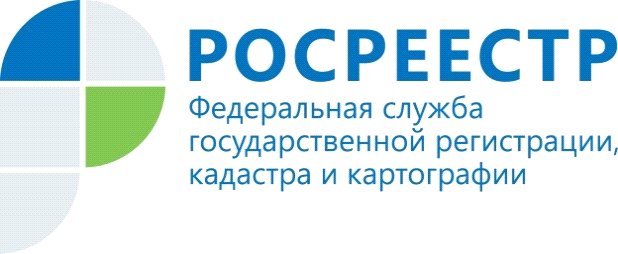 Управление Росреестра по Красноярскому краю координирует работу по внедрению целевых моделей в учтено–регистрационной сфереУправление Росреестра по Красноярскому краю реализует целевые модели и «дорожные карты» в сфере государственной регистрации и кадастрового учета, с целью повышения инвестиционной привлекательности региона, а также удобства получения государственных услуг представителями бизнеса и гражданами.Целевые модели выстроены в логике последовательности действий, которые осуществляет заявитель для получения земельного участка, здания, сооружения или объекта незавершенного строительства в собственность, – с момента выбора объекта недвижимости до постановки его на кадастровый учет и оформления прав собственности. Регистрация прав и кадастровый учет, которые выполняет Управление Росреестра, являются завершающими в цепочке по оформлению недвижимости и напрямую зависят от качества и сроков подготовки документов на предшествующих этапах. Так выбор земельного участка заявитель начинает с ознакомления с градостроительными документами, в том числе с информацией из генпланов и правил землепользования и застройки, обязанность по подготовке которых возложена на органы местного самоуправления. Также заявителю необходимо подготовить и утвердить схему расположения выбранного земельного участка на кадастровом плане территории и присвоить ему адрес. За получением данных услуг заявитель обращается к кадастровым инженерам и опять же к органам местного самоуправления. Кроме того, процесс получения данных услуг напрямую зависит от качества градостроительной документации, а также наличия в Едином государственном реестре недвижимости (ЕГРН) достоверных сведений о границах административно-территориальных образований, водных и лесных объектов, объектов культурного наследия, обязанность по установлению которых возложена в основном на региональные органы власти. Следующим этапом, который необходимо пройти заявителю для оформления недвижимости, является процедура межевания, которую осуществляет на договорной основе кадастровый инженер. И только после успешного выполнения всех этих действий заявитель обращается в Росреестр, чтобы поставить недвижимость на кадастровый учет и зарегистрировать на нее права. Это означает, что реализация целевых моделей зависит от скоординированности действий всех уровней власти, а также от профессионализма самих участников рынка недвижимости.В Управлении Росреестра по Красноярскому краю создана межведомственная рабочая группа под председательством руководителя Управления Татьяны Громовой. В состав рабочей группы вошли представители руководства органов региональной и муниципальной власти, КГБУ «МФЦ», саморегулируемых организаций кадастровых инженеров и Филиала ФГБУ «ФКП Росреестра» по Красноярскому краю. На заседаниях рабочей группы рассматриваются вопросы  реализации «дорожных карт» в сфере государственной регистрации и кадастрового учета, которые направлены на снижение административных барьеров, сокращение сроков при предоставлении государственных услуг, а также на развитие бесконтактных технологий общения Росреестра с гражданами – увеличение доли услуг, оказанных в электронном виде и через сеть МФЦ.Пресс-службаУправления Росреестра по Красноярскому краю: тел.: (391) 2-524-367, (391)2-524-356е-mail: pressa@r24.rosreestr.ruсайт: https://www.rosreestr.ru Страница «ВКонтакте» http://vk.com/to24.rosreestr